Hayton and Burnby Parish Councilwww.haytonandburnbypc.co.ukTel: 01759 301386  Email; clerk@jigreen.plus.comClerk: Joanna Green, 29 Barmby Road, Pocklington, York, YO42 2DLA meeting of Hayton and Burnby Parish Council will be held on Thursday 6th February  2020 in Hayton Village Hall, at 7.30pm.  You are summoned to attend, if you are unable to attend, would you please contact me in order that I can record your apologies. Members of the public are welcome to attend the meeting and may address the council during the Public Participation period. An agenda for the meeting is shown below.Joanna Green, clerk to the council. 1/2/20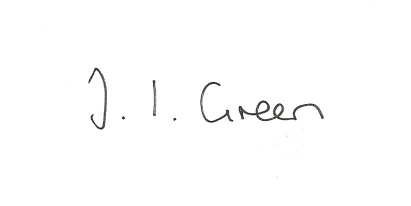 11/20 Welcome and Apologies12/20 Declaration of Interest.  The Parish Councils Code of Conduct. To record any declarations of interest by any member in respect of items on this agenda.13/20 To resolve that the meeting is temporarily suspended to allow for a period of Public Participation 14/20 To approve the minutes of the Parish Council meetings held on 2nd January 2020  .15/20 To receive the clerk's report Beck & FloodingTree Planting at BurnbyFree Defibrillator training16/20 Planning To receive notification of  approval of :Proposal 19/03426/PLF: Change of use of land for the siting of 2 'shepherd's hut' camping pods with associated works Location: Land West Of Martindale Pocklington Lane Burnby East Riding Of Yorkshire YO42 1UL Applicant: Mrs Sue Martin17/20 AccountsBank balance					£8714.61 To approve the payments below:Clerk's salary and allowance 	 		 £145.00Information Commissioner			 £ 35.0018/20 Correspondence:Rural Services Network bulletinsHumberside Police newslettersHumberside local Enterprise Partnership - Rural renewable energy project fundingERYC - domestic abuse consultation19/20 Councillors reports20/20 Date of next meeting 